TEST – ZADANIA  Zadanie 1. Uzupełnij tabelę wstawiając we właściwe miejsca znak X. Podane poniżej tworzywa:1. PP          2. PS          3. PVC          4. PE          5. PET          6. PVA          7. PANpodziel na termoplasty i duroplasty.Zadanie 2. Uzupełnij tabelę. Wstaw we właściwe miejsca znak X, wskazując nazwę procesu chemicznego, w wyniku którego można otrzymać podane poniżej tworzywa sztuczne:1. PE.          2. PET          3. PAN          4. PS          5.PVC         6.KEWLARZadanie 3. Oceń prawdziwość poniższych zdań. Wpisz do tabeli literę P, jeśli zdanie jest prawdziwe, lub literę F, gdy zdanie jest fałszywe.Zadanie 4. Nazwom polimerów z kolumny I przyporządkuj odpowiadające im zastosowanie z kolumny II.Zadanie 5. Ułożenie dwóch łańcuchów polimerowych jedwabiu naturalnego przedstawiono na poniższym schemacie. Podaj nazwę, zaznaczonego na schemacie kropkami, rodzaju wiązania chemicznego występującego między atomami sąsiednich łańcuchów jedwabiu naturalnego.Rodzaj wiązania: ………………………………………………………………Zadanie 6. Wśród podanych poniżej równań reakcji chemicznych wskaż reakcję (reakcje) kondensacji.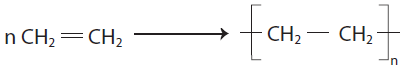 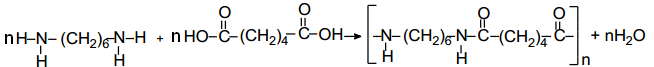 Zadanie 7. Poniżej przedstawiono fragment cząsteczki pewnego tworzywa sztucznego. Podaj wzór półstrukturalny (grupowy) substratu stosowanego do otrzymywania tego tworzywa.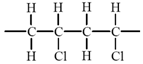 Zadanie 8. Napisz wzór produktu reakcji polimeryzacji PTFE wiedząc, że substratem stosowanym do jego otrzymania jest tetrafluoroeten. Podaj nazwę systematyczną oraz zwyczajową tego tworzywa.Zadanie 9. Uzupełnij poniższe zdania dotyczące reakcji otrzymywania polimerów, wybierając wszystkie poprawne określenia spośród podanych w każdym nawiasie. Polimery mogą być otrzymywane w reakcji (polimeryzacji / polikondensacji). W reakcji polimeryzacji (powstaje jeden produkt / powstają dwa produkty). Poliamidy otrzymuje się w reakcji (polimeryzacji / polikondensacji). Polistyren otrzymuje się w wyniku reakcji (polimeryzacji / polikondensacji).Zadanie 10. Wskaż piktogram umieszczany na wyrobach z tworzyw sztucznych, który informuje, że  produkt może być wielokrotnie przetwarzany.         B.              C.               D. 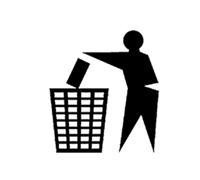 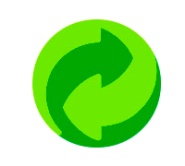 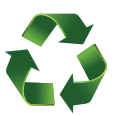 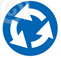 TEST - ROZWIĄZANIAZadanie 1. Uzupełnij tabelę wstawiając we właściwe miejsca znak X. Podane poniżej tworzywa:1. PP          2. PS          3. PVC          4. PE          5. PET          6. PVA          7. PANpodziel na termoplasty i duroplasty.Zadanie 2. Uzupełnij tabelę. Wstaw we właściwe miejsca znak X, wskazując nazwę procesu chemicznego, w wyniku którego można otrzymać podane poniżej tworzywa sztuczne.1. PE.          2. PET          3. PAN          4. PS          5.PVC         6.KEWLARZadanie 3. Oceń prawdziwość poniższych zdań. Wpisz do tabeli literę P, jeśli zdanie jest prawdziwe, lub literę F, gdy zdanie jest fałszywe.Zadanie 4. Nazwom polimerów z kolumny I przyporządkuj odpowiadające im zastosowanie z kolumny II.Zadanie 5. Ułożenie dwóch łańcuchów polimerowych jedwabiu naturalnego przedstawiono na poniższym schemacie. Podaj nazwę, zaznaczonego na schemacie kropkami, rodzaju wiązania chemicznego występującego między atomami sąsiednich łańcuchów jedwabiu naturalnego.Rodzaj wiązania: wiązanie wodoroweZadanie 6. Wśród podanych poniżej równań reakcji chemicznych wskaż reakcję (reakcje) kondensacji.Odpowiedź: B i CZadanie 7. Poniżej przedstawiono fragment cząsteczki pewnego tworzywa sztucznego. Podaj wzór półstrukturalny (grupowy) substratu (monomeru) stosowanego do otrzymywania tego tworzywa.Wzór monomeru: CH2=CHClZadanie 8. Napisz wzór produktu reakcji polimeryzacji PTFE wiedząc, że substratem stosowanym do jego otrzymania jest tetrafluoroeten. Podaj nazwę systematyczną oraz zwyczajową tego tworzywa.Zadanie 9. Uzupełnij poniższe zdania dotyczące reakcji otrzymywania polimerów, wybierając wszystkie poprawne określenia spośród podanych w każdym nawiasie. Polimery mogą być otrzymywane w reakcji ( polimeryzacji / polikondensacji ). W reakcji polimeryzacji    ( powstaje jeden produkt / powstają dwa produkty ). Poliamidy otrzymuje się w reakcji ( polimeryzacji / polikondensacji ). Polistyren otrzymuje się w wyniku reakcji ( polimeryzacji / polikondensacji ).Zadanie 10. Wskaż piktogram umieszczany na wyrobach z tworzyw sztucznych, który informuje, że  produkt może być wielokrotnie przetwarzany.A.                 B.              C.        D. Odpowiedź: CRodzaj tworzywaPPPANPVCPVAPETPSPETermoplastyDuroplastyPEPETPANPSPVCKEWLARPolimeryzacjaPolikondensacjaP lub F1Jedwab naturalny i nylon to włókna poliamidowe.2Nitroceluloza to łatwo palny biopolimer.3Żywica mocznikowo-formaldehydowa jest kopolimerem.IIIPSDywanyPVCButelki na wodę mineralną i napojePVAPłytki i wykładziny podłogowePPTermoizolacyjne kubki do kawy lub herbatyPETSkładnik farb emulsyjnych i lakierówWzór: Nazwa systematyczna:Nazwa zwyczajowa:Rodzaj tworzywaPPPANPVCPVAPETPSPETermoplastyXXXXXDuroplastyXXPEPETPANPSPVCKEWLARPolimeryzacjaXXXXPolikondensacjaXXP lub F1Jedwab naturalny i nylon to włókna poliamidowe.P2Nitroceluloza to łatwo palny biopolimer.F3Żywica mocznikowo-formaldehydowa jest kopolimerem.PIIIPSTermoizolacyjne kubki do kawy lub herbatyPVCPłytki i wykładziny podłogowe PVASkładnik farb emulsyjnych i lakierówPPDywanyPETButelki na wodę mineralną i napojeWzór: [-CF2-CF2-]nNazwa systematyczna:politetrafluoroeten(politetrafluoroetylen)Nazwa zwyczajowa:teflon (tarflen)